Part 1: MothsIdentify the difference between a moth and a butterflyIdentify at least two harmful moths and explain why/how they are harmful.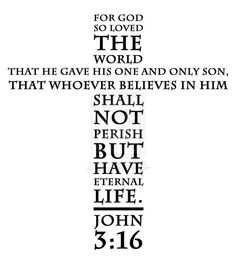 Write Matthew 6:19 in the shape of a butterfly. You may use the attached template. This is an example of a Bible verse written in the shape of a cross. 	How does this very connect to what you have learned about moths and butterflies? How can this verse apply to your life? Part 2: Butterflies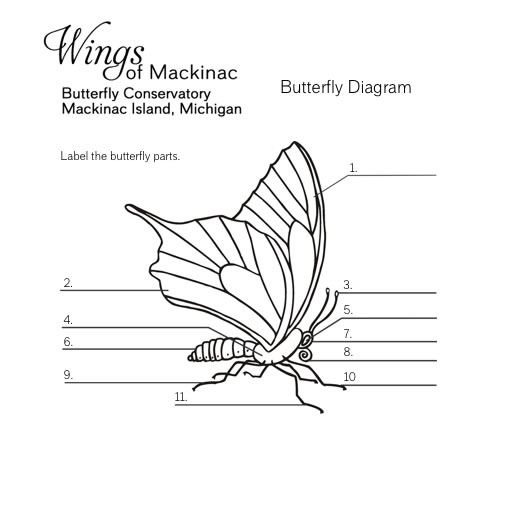 What causes colored powder to come off on your hands when you handle the wings?  Explain the lifecycle of a butterfly.Identify three different cocoons or chrysalises.Explain the migration patterns of the Monarch butterfly.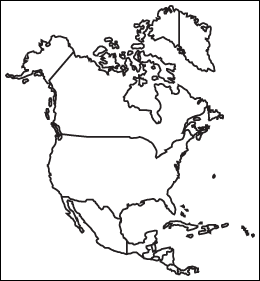 Part 3: Spiritual SignificanceWhat Christian lesson can be learned in connection with the lifecycle of a butterfly? Part 4: ProjectsProject 1 Collect, Photograph, or Draw at least 10 species of moths and butterflies. Be able identify and to tell three facts about each species. Project 2Option A: On a world map, identify (with pins) the original location of at least 10 species of moths and butterflies. Put a tag on each pin with notes about each species. Attach a picture, drawing, or model. 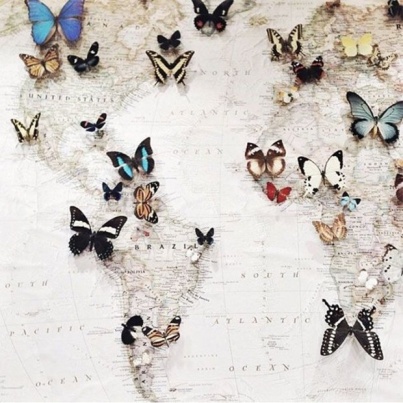 (Use https://www.zeemaps.com/)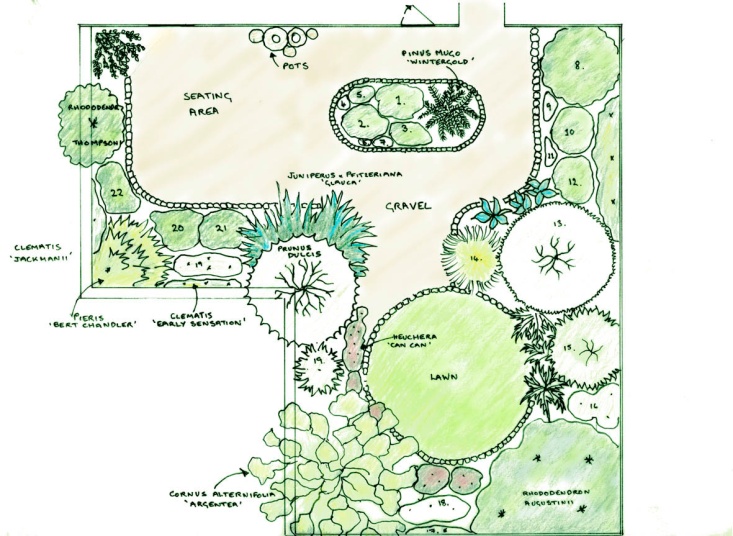 Option B: Design the floor plan of a garden that would attract butterflies. Note the types of plants, colors, spaces, gardening techniques, etc. that would need to be used. (Use http://www.smallblueprinter.com/garden/planner.html)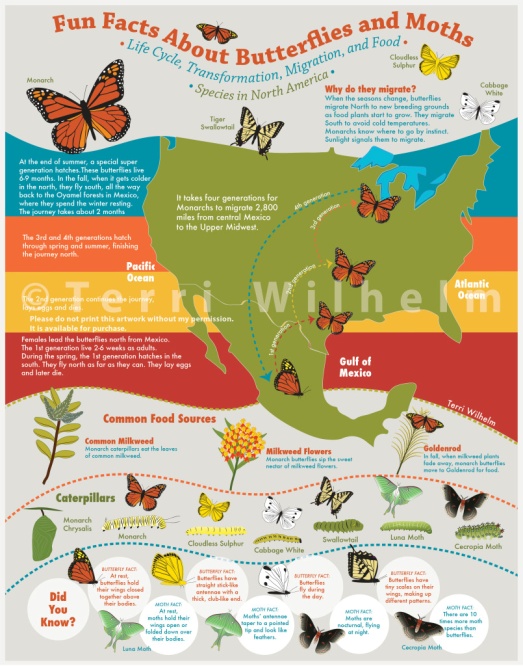 Option C: Create a colorful info graphic about moths and butterflies. Incorporate at least 80% of the information you learned in this honor.(Use Piktochart.com)Butterfly Template for Part 1 Bible Verse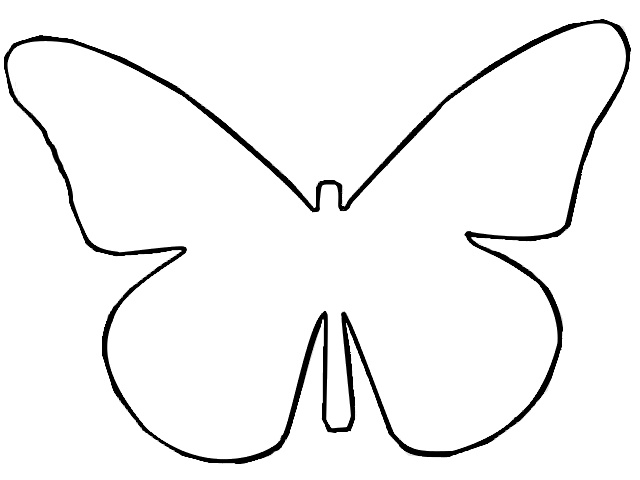 Suggestion for Instructors: For a more active and self-guided approach, divide the requirements into stations. Pathfinders can rotate between the stations at their convenience.  Pathfinders take learning into their own hands as they research, interact, collaborate, and find answers on their own. The instructor can easily monitor the class in this arrangement.     Moths vs. Butterflies			    Spiritual Significance			Butterfly Bodies    Cocoon vs. ChrysalisButterfly Life Cycle			    Monarch Butterflies			    Cocoon vs. Chrysalis Station Notes: Whole Group Area: Pathfinders can work on their projects or butterfly collections for Part 4 in this area. Station 2:  Have bibles & copies of the butterfly template ready. Have markers, crayons, or colored pencils available for those who want to be creative. For the other stations, have books and tablets/laptops available to help students conduct research to answer the questions. Go to www.keepcalmandpathfinderon.weebly.com  Honors  Moths & Butterflies for videos, links, and even a butterfly life cycle game that can be helpful. Recommendations: For the butterfly collection, purchase Coloring Butterflies: 40 Delightful Pictures with Full Coloring Guides.MothButterflyWhat is a cocoon or chrysalis?What is a cocoon or chrysalis?What is a cocoon or chrysalis?1.2.3.